SWFA Innovation Fund Request
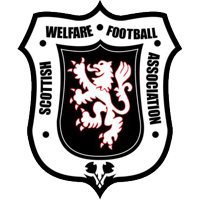 The innovation fund is for any innovative ideas or projects that any of our 
member associations can submit a request.Requests of anything up to £500 will be considered by the Innovation panel. Once completed please email this form to innovation@scottishwelfarefa.org for approvalInnovative Idea/product/service			Amount: £Innovative Idea/product/service			Amount: £Enter full details hereEnter full details hereJustificationJustificationEnter full details hereEnter full details herePURCHASE Links (list individually for bulk orders)PURCHASE Links (list individually for bulk orders)Item & priceOnline link (if available)